Bollo assolto come da dichiarazioneAL COMUNE DI COPPARO SETTORE SVILUPPO ECONOMICOtramite PECcomune.copparo@cert.comune.copparo.fe.itOGGETTO: Concessione di agevolazioni per la promozione dell’economia locale mediante la riapertura e l’ampliamento di attività commerciali, artigianali e di servizio nei Comuni con popolazione fino a 20.000 abitanti – Art. 30 ter D.L. 30/04/2019 n. 34 (conv. Legge 28/06/2019 n. 58), cd. DECRETO CRESCITA.Il/La sottoscritto/a nato/a aresidente a ViaTel.Cell.Prov, fraz.n.in qualità di:    titolare dell’impresa individuale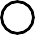    legale rappresentante della società: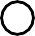 PECCHIEDEdi poter accedere alla concessione delle agevolazioni previste dall’articolo 30 ter del Decreto Legge 30/04/2019, n. 34, (conv. Legge 28/06/2019, n. 58) cd. Decreto Crescita per:riapertura dell’esercizio chiuso in data data	(dopo il 01/01/2019) con:autorizzazione, concessione o nulla osta; SCIA o comunicazione;altro (specificare)con Prot.n.	del	;e successivamente riaperto in;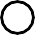 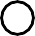 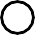 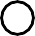 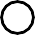 A tal fine, il sottoscritto, ai sensi degli artt. 47 e 48 del D.P.R. 445 del 28/12/2000, consapevole delle responsabilità penali a cui può andare incontro in caso di dichiarazioni mendaci rese nella presente istanza o di esibizione di atti falsi o contenenti dati non rispondenti a verità (vedi art. 76 del DPR 445/2000) ai fini dell’ammissione del contributo:DICHIARAche l’impresa ha CODICE ISTAT ATECO 2007 (attività prevalente)che l’attività svolta dall’impresa rientra in una delle seguenti tipologie (selezionare la voce che interessa):artigianato turismofornitura di servizi destinati alla tutela ambientalefornitura di servizi destinati alla fruizione di beni culturali e al tempo liberoesercizio di vicinato aventi superficie di vendita non superiore a 150 mq nei comuni con popolazione residente inferiore a 10.000 abitanti e a 250 mq nei comuni con popolazione residente superiore a 10.000 abitanti (Art 4, comma 1, lett.d) D.Lgs 114/1998);media struttura di vendita aventi superficie superiore ai limiti di cui al punto d) e fino a1.500 mq nei comuni con popolazione residente inferiore a 10.000 abitanti e a 2.500 mq nei comuni con popolazione residente superiore a 10.000 abitanti (Art 4, comma 1, lett.e) D.Lgs 114/1998);somministrazione al pubblico di alimenti e bevande;che l’impresa ha sede e/o unità locale operativa, destinataria della misura di agevolazione, nel territorio del Comune di Copparo ed, in particolare    Via/P.zza	n.che l'impresa non si trova nelle condizioni ostative previste all’art. 30 ter, commi 3 e 4, del D.L. n.34 del 30/04/2019:“3. Sono comunque escluse dalle agevolazioni previste dal presente articolo l'attività di compro oro, definita aisensi del decreto legislativo 25 maggio 2017, n. 92, nonchè le sale per scommesse o gli esercizi che detengono al loro interno apparecchi da intrattenimento previsti dall'articolo 110, comma 6, lettere a) e b), del testo unico delle leggi di pubblica sicurezza, di cui al regio decreto 18 giugno 1931, n. 773.4. Sono inoltre esclusi dalle agevolazioni previste dal presente articolo i subentri, a qualunque titolo, in attività già esistenti precedentemente interrotte. Sono altresì escluse dalle agevolazioni previste dal presente articolo le aperture di nuove attività e le riaperture, conseguenti a cessione di un'attività preesistente da parte del medesimo soggetto che la esercitava in precedenza o, comunque, di un soggetto, anche costituito in forma societaria, che sia ad esso direttamente o indirettamente riconducibile.”che l'impresa non si trova nelle condizioni ostative di seguito elencate:1. Non possono accedere ai contributi previsti dall’art. 30 ter, commi 3 e 4 del D.L. n.34 del 30/04/2019:le imprese che risultino inattive e/o non iscritte al Registro delle Imprese alla data di presentazione della domanda;le imprese sottoposte a procedure di liquidazione (compresa liquidazione volontaria), fallimento, concordato preventivo, amministrazione controllata o altre procedure concorsuali o con procedimenti aperti per la dichiarazione di una di tali situazioni;le imprese che abbiano avuto protesti nel corso degli ultimi due anni (il titolare nelle ditte individuali oppure i singoli soci nel caso di società di persone);le imprese che non risultino in regola con il versamento dei contributi previdenziali;le imprese che non risultino in regola con il versamento dei tributi locali;le imprese in cui il legale rappresentante, amministratori (con o senza poteri di rappresentanza), soci, siano stati destinatari di provvedimenti che riguardano l'applicazione delle misure di prevenzione di cui al d. lgs. 6/09/2011, n.159 e, nei cui confronti, non sia pendente un procedimento per l'applicazione di una delle misure di prevenzione previste dallo stesso decreto;le imprese che abbiano commesso violazioni gravi definitivamente accertate, rispetto agli obblighi relativi al pagamento delle imposte e delle tasse, secondo la legislazione vigente (L'attuale normativa definisce violazioni gravi l'omissione di pagamenti, di imposte e tasse, per un importo pario superiore a 10.000 euro (art. 48 bis , commi 1 e 2bis,d.P.R. n.602/73)le imprese nella cui compagine societaria, vi siano società fiduciarie (a qualsiasi livello di partecipazione societaria ciò avvenga), società di capitali con azioni o quote al portatore nonché tutte quelle società per le quali non sia rilevabile l'effettiva composizione della compagine sociale;le imprese il cui legale rappresentante si trovi in stato di fallimento, liquidazione coatta, concordato preventivo o abbia in corso un procedimento per la dichiarazione di una di tali situazioni;le imprese i cui titolari, soci o amministratori si siano resi gravemente colpevoli di false dichiarazioni nel fornire informazioni alla Pubblica Amministrazione e per i quali sia stata pronunciata a loro carico condanna, con sentenza passata in giudicato, per qualsiasi reato che determina l'incapacità a contrarre con la Pubblica Amministrazione;le imprese che non siano rispettose dei contratti collettivi nazionali di lavoro di settore, gli accordi sindacali integrativi, gli obblighi assicurativi e previdenziali vigenti, le norme sulla sicurezza dei lavoratori nei luoghi di lavoro ed ogni altro adempimento di legge nei confronti dei lavoratori dipendenti o soci;le imprese i cui titolari, soci o amministratori, siano stati oggetto di sentenza di condanna passata in giudicato, o emesso decreto penale di condanna divenuto irrevocabile, oppure sentenza di applicazione della pena su richiesta, ai sensi dell'articolo 444 del codice di procedura penale, per reati gravi in danno dello Stato o della Comunità che incidonosulla moralità professionale; è comunque causa di esclusione la condanna, con sentenza passata in giudicato, per uno o più reati di partecipazione a un'organizzazione criminale, corruzione, frode, riciclaggio, quali definiti dagli atti comunitari citati all'art. 45, paragrafo 1, Direttiva Ce 2004/18;le imprese i cui titolari abbiano subìto condanne per reati ambientali o per violazioni delle normative sulla salute e sicurezza sul lavoro con pene uguali o superiori a un anno;le imprese che si configurano di fatto come la continuazione di un'attività precedente interrotta artatamente e riattivata con una diversa ragione sociale da parenti entro il II grado o dal coniuge del titolare precedentele imprese il cui legale rappresentante, gli amministratori (con o senza poteri di rappresentanza), i soci, siano incorsi in sanzione interdittiva di cui all’art. 9, comma 2, del d. lgs. n. 231/2001, o altra sanzione che comporta l'esclusione da agevolazioni, finanziamenti, contributi o sussidi e l'eventuale revoca di quelli già concessi (ad eccezione delle revoche per rinuncia);le imprese il cui legale rappresentante, gli amministratori (con o senza poteri di rappresentanza), i soci, si trovino in condizioni di divieto, decandenza di sospensione, previste dall’art. 67 del d.lgs 159/2011.di essere consapevole che i requisiti e l’assenza delle condizioni ostative devono sussistere al momento della presentazione della domanda, pena la non ammissibilità dell'impresa richiedente.di essere consapevole che, a prescindere dallo stato dell’istruttoria della richiesta, in caso di esaurimento dei fondi disponibili, non potrà pretendere alcunchè dal Comune di Copparodi essere consapevole che le agevolazioni previste dal art. 30 ter consistono nell'erogazione di contributi per l'anno nel quale avviene l'apertura o l'ampliamento degli esercizi e per i tre anni successivi. La misura del contributo è rapportata alla somma dei tributi comunali dovuti dall'esercente e regolarmente pagati nell'anno precedente a quello nel quale è presentata la richiesta di concessione;DICHIARArelativamente al rispetto della normativa comunitaria in materia di Aiuti di Statodi essere a conoscenza del fatto che i contributi in oggetto saranno concessi secondo le disposizioni previste dai regimi “de minimis” ;     di non aver beneficiato nell'esercizio finanziario in questione nonché nei due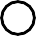 esercizi finanziari precedenti di contributi pubblici percepiti a titolo di aiuti de minimis ai sensi del Regolamento (UE) n. 1407/2013 e di altri regolamenti de minimis;   di aver beneficiato dei sotto indicati aiuti de minimis nel corso del periodo sopra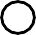 indicato e per un importo complessivo non superiore ad Euro 200.000,00 (Euro 100.000,00 se l'impresa opera nel settore del trasporto merci su strada per conto terzi).di impegnarsi a comunicare, entro 10 giorni dall’avvenuta conoscenza, eventuali altri contributi che gli fossero concessi in regime “de minimis” fra la data della domanda e la data di concessione del contributo;DICHIARArelativamente all’applicazione dell’art. 28, co. 2 del d.P.R. 600/73di essere consapevole che il contributo di cui al presente bando viene assoggettato alla ritenuta del 4% a titolo di acconto delle imposte sui redditi, a norma dell'art. 28 c.2 del DPR 600/73.DICHIARAai fini della quantificazione del contributo economicodi essere a conoscenza che:l’ammontare dei tributi locali versati rappresenta l’importo di riferimento per la determinazione del contributo; il contributo è erogato con riferimento all’anno in cui interviene la riapertura o l’ampliamento e, previa specifica istanza, ai tre anni successivi;con riferimento all’anno di riapertura, il contributo è rapportato ai giorni decorrenti dalla data di riapertura medesima e fino al 31 dicembre; tale periodo non può essere inferiore a 6 mesi;nell’ipotesi di ampliamento, il contributo è rapportato alla parte di superficie corrispondente all’ampliamento medesimo dei locali dove viene esercitata l’attività;qualora l’ampliamento comporti la riapertura di ingressi o di vetrine su strada pubblica chiusi da almeno sei mesi nell'anno per cui è chiesta l'agevolazione, il contributo è concesso per la sola parte relativa all'ampliamento medesimo;DICHIARAai fini della erogazione del contributodi essere consapevole che l’erogazione del contributo concesso avverrà previa verifica dell’avvenuto pagamento dei tributi locali predetti;di essere consapevole che il contributo di cui alla presente domanda:sarà erogato secondo l'ordine di presentazione delle richieste, pervenute alla PEC dell’Ente, fino all'esaurimento delle risorse iscritte nel bilancio comunale in ragione dei trasferimenti statali;è calcolato, determinato, concesso ed erogato con appositi atti dal responsabile del Settore Entrate dell’Unione secondo i criteri definiti dallo stesso articolo 30 ter del Decreto Legge 30/04/2019, n. 34, (conv. Legge 28/06/2019, n. 58) cd. Decreto Crescita;è proporzionale al periodo di apertura dell’esercizio oggetto del beneficio, che comunque non può essere inferiore a sei mesi;non è cumulabile con altre agevolazioni contenute nel Decreto Legge 30/04/2019,n. 34 o con altre agevolazioni aventi le medesime finalità previste da altre normative statali, regionali o delle province autonome di Trento e di Bolzano;DICHIARAche, in caso di concessione del contributo richiesto, questo potrà essere erogato mediante accredito sul conto corrente bancario intestato a:DICHIARAai fini dell’assolvimento del BOLLO e ai sensi dell'art. 3 del DM 10 novembre 2011, che disciplina le modalità di pagamento dell'imposta di bollo (ex DPR 642/1972) sulle domande telematichedi aver assolto all'imposta di bollo per l'importo di 16,00 euro mediante contrassegno adesivo  identificato  con  n.	pagato  indata	, di aver provveduto ad annullarlo apponendovi la data dellarichiesta e di conservarne l’originale unitamente a copia della presente richiesta a cui esclusivamente afferisce per eventuali controlli da parte dell’Amministrazione;di essere consapevole che è nella piena, esclusiva e diretta responsabilità del richiedente l’obbligo di utilizzare una marca da bollo per ogni singola istanza, e pertanto non è possibile comunicare gli stessi estremi di una marca da bollo per istanze diverse, ovvero utilizzare più volte gli stessi dati identificativi della marca da bollo per istanze diverse;SI IMPEGNAa consentire al Comune di Copparo il trattamento, anche automatizzato, dei dati forniti per le finalità strettamente connesse e funzionali alla procedura di esame e di istruttoria della domanda e di eventuale erogazione del contributo in oggetto;a consentire lo svolgimento di controlli da parte del Comune di Copparo per la verifica delle dichiarazioni rese e dei documenti prodotti, secondo quanto previsto dagli artt. 71 e 75 del DPR 445/2000 e dichiara di essere consapevole che l'accertamento della non veridicità del contenuto delle dichiarazioni rese, fatte salve le sanzioni previste dalla normativa vigente in materia di false dichiarazioni, comporta l'immediata revoca del contributo concesso o liquidato e la restituzione delle somme eventualmente erogate;ad accettare le condizioni stabilite dall’articolo 30 ter del Decreto Legge 30/04/2019, n. 34, (conv. Legge 28/06/2019, n. 58) cd. Decreto Crescita e dal Comune di Copparo per l'istruttoria delle domande e di obbligarsi ad adempiere alle relative formalità;a comunicare tempestivamente al Comune di Copparo eventuali modifiche societarie o variazioni intervenute successivamente alla data di inoltro della domanda.ALLEGAcopia documento di identità (da non allegare se l’istanza è presentata in modalità telematica);copia del permesso di soggiorno (da allegare in caso di cittadino extracomunitario).Luogo e data,il legale rappresentantedocumento firmato digitalmenteReferente per l’impresa:sig. Associazione/studio e-mailcellulareIl presente documento dovrà essere redatto in formato pdf, firmato digitalmente e inviato a mezzo di posta elettronica certificata all'indirizzo PEC del Comune di Copparocomune.copparo@cert.comune.copparo.fe.itNormativaEnte ErogatoreImporto ContributoData concessionetotale